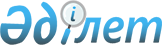 О проекте Закона Республики Казахстан "О внесении изменений и дополнений в Указ Президента Республики Казахстан, имеющий силу Закона, "О бухгалтерском учете"Постановление Правительства Республики Казахстан от 21 декабря 2001 года N 1670     Правительство Республики Казахстан постановляет:     Внести на рассмотрение Мажилиса Парламента Республики Казахстан проект Закона Республики Казахстан "О внесении изменений и дополнений в Указ Президента Республики Казахстан, имеющий силу Закона, "О бухгалтерском учете".     Премьер-Министр     Республики Казахстан                                                               проект                 Закон Республики Казахстан             О внесении изменений и дополнений в             Указ Президента Республики Казахстан,          имеющий силу Закона, "О бухгалтерском учете" 



 

       Статья 1. Внести в Указ Президента Республики Казахстан, имеющий силу Закона, от 26 декабря 1995 года N 2732, Z952732_ "О бухгалтерском учете" (Ведомости Верховного Совета Республики Казахстан, 1995 г., N 24, ст. 171; Ведомости Парламента Республики Казахстан, 1997 г., N 13-14, ст. 205; 1999 г., N 20, ст. 727) следующие изменения и дополнения: 

      1. Заголовок изложить в следующей редакции: 

      "Закон Республики Казахстан "О бухгалтерском учете и финансовой отчетности". 

      2. В тексте слова "Указ", "Указа", "Указом", "Указу" заменить словами "Закон", "Закона", "Законом", "Закону". 

      3. В заголовках глав цифры "I", "IV" и "V" заменить цифрами "1", "4" и "5". 

      4. Преамбулу изложить в следующей редакции: 

      "Настоящий Закон определяет систему бухгалтерского учета в Республике Казахстан, устанавливает основные принципы, качественные характеристики и общие правила, которые должны соблюдаться в процессе ведения бухгалтерского учета, подготовки финансовой отчетности юридическими лицами, являющимися резидентами Республики Казахстан, филиалами и представительствами нерезидентов, зарегистрированными на территории Республики Казахстан (далее - организации), и индивидуальными предпринимателями, подлежащими обязательной государственной регистрации в налоговом органе (далее - предприниматели).". 

      5. Статьи 1 и 2 изложить в следующей редакции: 

      "Статья 1. Сфера действия настоящего Закона 

      1. Все организации и предприниматели, действующие на территории Республики Казахстан, обязаны вести бухгалтерский учет и составлять финансовую отчетность в соответствии с настоящим Законом, стандартами бухгалтерского учета, планом счетов бухгалтерского учета и нормативными правовыми актами по бухгалтерскому учету и финансовой отчетности. 

      2. Требования о ведении бухгалтерского учета и составлении финансовой отчетности, установленные настоящим Законом, стандартами бухгалтерского учета и нормативными правовыми актами по бухгалтерскому учету и финансовой отчетности, не предъявляются к индивидуальным предпринимателям, не подлежащим государственной регистрации в налоговом органе. 



 

      Статья 2. Законодательство о бухгалтерском учете и финансовой 

                отчетности 

      Законодательство о бухгалтерском учете и финансовой отчетности основывается на K951000_ Конституции Республики Казахстан и состоит из настоящего Закона и иных нормативных правовых актов по бухгалтерскому учету и финансовой отчетности.". 

      6. Дополнить статьей 2-1 следующего содержания: 

      "Статья 2-1. Международные стандарты финансовой отчетности в 

                   Республике Казахстан 

      Ведение бухгалтерского учета и составление финансовой отчетности осуществляется организациями и предпринимателями в соответствии с Международными стандартами финансовой отчетности. 

      Положение настоящей статьи не распространяется на государственные учреждения, за исключением Национального Банка Республики Казахстан.". 

      7. Статьи 3, 4 и 5 изложить в следующей редакции: 

      "Статья 3. Государственное регулирование системы бухгалтерского учета 

                 и финансовой отчетности 

      1. Регулирование системы бухгалтерского учета и финансовой отчетности в Республике Казахстан осуществляется уполномоченным государственным органом (далее - уполномоченный орган). 

      Функциями уполномоченного органа являются: 

      разработка и утверждение стандартов бухгалтерского учета, планов счетов бухгалтерского учета и нормативных правовых актов по бухгалтерскому учету и финансовой отчетности; 

      разработка и утверждение методических рекомендаций к стандартам бухгалтерского учета; 

      взаимодействие с иными государственными органами по вопросам бухгалтерского учета и финансовой отчетности; 

      согласование государственных общеобязательных стандартов образования по бухгалтерскому учету и финансовой отчетности; 

      осуществление иных функций в области бухгалтерского учета и финансовой отчетности в соответствии с законодательством Республики Казахстан. 

      2. Особенности регулирования системы бухгалтерского учета и финансовой отчетности в государственных учреждениях, кроме Национального Банка Республики Казахстан, устанавливаются нормативными правовыми актами по бухгалтерскому учету и финансовой отчетности государственных учреждений. 

      3. Регулирование системы бухгалтерского учета и финансовой отчетности в Национальном Банке Республики Казахстан осуществляется Советом Директоров (Директоратом) Национального Банка Республики Казахстан. 

      4. Регулирование системы бухгалтерского учета и финансовой отчетности в банках, организациях, осуществляющих отдельные виды банковских операций и в страховых (перестраховочных) организациях осуществляется Национальным Банком Республики Казахстан. 

      Национальный Банк Республики Казахстан в пределах своей компетенции: 

      разрабатывает и утверждает по согласованию с уполномоченным органом стандарты бухгалтерского учета и методические рекомендации к ним для банков, организаций, осуществляющих отдельные виды банковских операций, страховых (перестраховочных) организаций; 

      разрабатывает и утверждает нормативные правовые акты, устанавливающие перечень, формы, сроки представления финансовой отчетности банками, организациями, осуществляющими отдельные виды банковских операций, а также их аффилированными лицами, страховыми (перестраховочными) организациями и страховыми брокерами, в соответствии с требованиями настоящего Закона; 

      разрабатывает и утверждает нормативные правовые акты по бухгалтерскому учету и финансовой отчетности, а также план счетов бухгалтерского учета для банков; 

      разрабатывает и утверждает по согласованию с уполномоченным органом нормативные правовые акты по бухгалтерскому учету и финансовой отчетности для организаций, осуществляющих отдельные виды банковских операций, страховых (перестраховочных) организаций; 

      осуществляет контроль и надзор за соблюдением банками, организациями, осуществляющими отдельные виды банковских операций и страховыми (перестраховочными) организациями стандартов бухгалтерского учета, планов счетов бухгалтерского учета и нормативных правовых актов по бухгалтерскому учету и финансовой отчетности. 



 

      Статья 4. Стандарты бухгалтерского учета и план счетов бухгалтерского 

                учета 

      1. Стандарты бухгалтерского учета устанавливают общие правила и методы ведения бухгалтерского учета и составления финансовой отчетности. 

      2. План счетов бухгалтерского учета представляет собой систематизированный перечень синтетических счетов бухгалтерского учета. 



 

      Статья 5. Цель бухгалтерского учета и финансовой отчетности 

      Целью бухгалтерского учета и финансовой отчетности является обеспечение инвесторов, работников, заимодателей, поставщиков, покупателей, государственных органов и других пользователей (далее - пользователи) полной и достоверной информацией о финансовом положении, результатах деятельности и изменениях в финансовом положении организаций и предпринимателей.". 

      8. Дополнить статьей 5-1 следующего содержания: 

      "Статья 5-1. Основные принципы и качественные характеристики 

                   бухгалтерского учета и финансовой отчетности 

      1. Основными принципами ведения бухгалтерского учета и составления финансовой отчетности являются начисление и непрерывность. 

      Принцип начисления обеспечивается признанием результатов операций, а также событий, не являющихся результатом хозяйственной деятельности организации или предпринимателя, но оказывающих влияние на их финансовое положение (далее - операции и события), по факту их совершения независимо от времени оплаты. 

      Непрерывность обеспечивается условием того, что организация или предприниматель будет продолжать свою деятельность в будущем в течение неопределенного времени. При этом, организация или предприниматель не имеет намерения и не нуждается в ликвидации или существенном сокращении масштабов своей деятельности. 

      2. С целью получения полезной для пользователей информации при принятии ими экономических решений, к финансовой отчетности предъявляются качественные характеристики понятности, уместности, надежности и сопоставимости. 

      Понятность достигается представлением информации, которая должна быть доступной для понимания пользователями. 

      Уместность обеспечивается представлением информации, являющейся существенной и необходимой пользователям при принятии экономических решений. 

      Надежность достигается представлением полной, а также достоверной информации, в которой отсутствуют искажения и ошибки. 

      Сопоставимость обеспечивается представлением информации за отчетный и предыдущий периоды. При этом информация за отчетный период должна быть сопоставима с информацией за предыдущие периоды и с соответствующей информацией других организаций и предпринимателей.". 

      9. Заголовок Главы II изложить в следующей редакции: 

      "Глава 2. Система бухгалтерского учета, бухгалтерская документация и внутренний контроль организаций и предпринимателей". 

      10. В статье 6: 

      1) заголовок статьи дополнить словами "организаций и предпринимателей"; 

      2) пункты 1 и 2 изложить в следующей редакции: 

      "1. Бухгалтерский учет представляет собой систему сбора, регистрации и обобщения информации об операциях и событиях организаций и предпринимателей, регламентированную стандартами бухгалтерского учета и нормативными правовыми актами по бухгалтерскому учету и финансовой отчетности, а также учетной политикой организации или предпринимателя. 

      2. Учетная политика представляет собой принципы, основы, условия, правила и практику, принятые организацией или предпринимателем для ведения бухгалтерского учета и составления финансовой отчетности в соответствии со стандартами бухгалтерского учета, планом счетов бухгалтерского учета и нормативными правовыми актами по бухгалтерскому учету и финансовой отчетности, исходя из потребностей организации или предпринимателя и особенностей их деятельности.";     3) пункт 3 исключить;     4) в пункте 4:     абзац первый изложить в следующей редакции:     "4. Все операции и события организаций и предпринимателей отражаются в системе бухгалтерского учета, при этом должно обеспечиваться:";     подпункт 1) дополнить словами "и событий";     в подпункте 2) слова "хозяйственных операций" заменить словами "операций и событий";     подпункт 3) изложить в следующей редакции:     "3) приведение в соответствие синтетического (итогового) учета с аналитическим (детальным) учетом по состоянию на первое число каждого месяца.";     5) пункты 5 и 6 исключить;     6) пункт 7 изложить в следующей редакции: 

       "7. Операции и события организаций и предпринимателей в обязательном порядке отражаются на синтетических счетах способом двойной записи в соответствии с планом счетов бухгалтерского учета. Порядок ведения аналитического учета операций и событий устанавливается руководством или предпринимателем в соответствии с потребностями организации или предпринимателя."; 

      7) дополнить пунктом 8 следующего содержания: 

      "8. Все организации и предприниматели, действующие на территории Республики Казахстан, обеспечивают ведение бухгалтерского учета и составление финансовой отчетности на государственном и (или) русском языках.". 

      11. Дополнить статьей 6-1 следующего содержания: 

      "Статья 6-1. Бухгалтерская документация 

      1. Бухгалтерская документация включает в себя первичные документы, регистры бухгалтерского учета, финансовую отчетность и учетную политику. 

      2. Бухгалтерские записи должны производиться на основании первичных документов. Первичные документы - документы, которые фиксируют факт совершения операции или события. Электронный образ первичного документа имеет силу первичного документа, оформленного на бумажном носителе. 

      3. Формы или требования к первичным документам, применяемым для оформления операций или событий, утверждаются уполномоченным органом и (или) Национальным Банком Республики Казахстан в соответствии с их компетенцией. 

      4. Первичные документы, как на бумажных, так и на электронных носителях информации, формы или требования к которым не утверждены уполномоченным органом и (или) Национальным Банком Республики Казахстан, разрабатываются организациями и предпринимателями самостоятельно и должны содержать следующие обязательные реквизиты: 

      наименование документа (формы); 

      дату составления; 

      наименование организации или фамилия и инициалы предпринимателя, от имени которых составлен документ; 

      содержание операции или события; 

      единицы измерения операции или события (в количественном и стоимостном выражении); 

      наименование должностей, фамилия, имя, отчество и личные подписи лиц, ответственных за совершение операции (подтверждение события) и правильность ее (его) оформления. 

      В зависимости от характера операции или события, требований нормативных правовых актов и способа обработки учетной информации в первичные документы могут быть включены дополнительные реквизиты. 

      5. Первичные документы должны быть составлены в момент совершения операции или события либо непосредственно после их окончания. 

      6. Информация, содержащаяся в принятых к учету первичных документах, накапливается и систематизируется в подготовленных ручным способом либо с помощью компьютеризированной системы регистрах бухгалтерского учета (карточки, таблицы, ведомости, журналы-ордера, главная и другие книги, а также иные бухгалтерские документы), формы которых или требования к ним утверждаются уполномоченным органом и (или) Национальным Банком Республики Казахстан в соответствии с их компетенцией. 

      Данные регистров бухгалтерского учета в сгруппированном виде переносятся в финансовую отчетность. 

      7. При составлении первичных документов и регистров бухгалтерского учета на электронных носителях информации, организации и предприниматели должны изготовить копии таких документов на бумажных носителях для других участников операций, а также по требованию государственных органов, которым такое право требования предоставлено в соответствии с законодательством Республики Казахстан. 

      8. Внесение исправлений в кассовые и банковские первичные документы не допускается. В остальные первичные документы исправления могут вноситься лишь по согласованию с участниками операций, что должно быть подтверждено подписями тех же лиц, которые подписали документы с указанием даты внесения исправлений.". 

      12. В статье 7: 

      1) пункт 1 изложить в следующей редакции: 

      "1. Орган (должностное лицо), который в соответствии с законодательством и уставом организации осуществляет текущее руководство и ведение дел (далее - руководство): 

      формирует учетную политику организации; 

      обеспечивает организацию бухгалтерского учета. 

      Учетная политика организации утверждается в порядке, установленном законодательством и уставом организации."; 

      2) в пункте 2: 

      в абзаце первом слово "Руководитель" заменить словом "Руководство"; 

      в подпункте 3) слово "фирме" заменить словом "организации"; 

      3) пункт 3 изложить в следующей редакции: 

      "3. Лица, уполномоченные вести бухгалтерский учет и составлять финансовую отчетность организации в соответствии с пунктом 2 настоящей статьи, а также предприниматели осуществляют ведение бухгалтерского учета и составление финансовой отчетности, соблюдают положения настоящего Закона, стандартов бухгалтерского учета, плана счетов бухгалтерского учета и нормативных правовых актов по бухгалтерскому учету и финансовой отчетности, а также учетной политики организации или предпринимателя.". 

      13. В статье 8: 

      1) в заголовке слова "и внешний" исключить; 

      2) пункты 1 и 2 изложить в следующей редакции: 

      "1. Организации для обеспечения соблюдения законодательства по бухгалтерскому учету и финансовой отчетности, учетной политики организации, эффективного проведения операций, включая меры по сохранности активов, предотвращению и выявлению случаев хищения и ошибок при ведении бухгалтерского учета и составлении финансовой отчетности вправе организовывать внутренний контроль. 

      2. Организацию внутреннего контроля обеспечивает руководство организации.";     3) в пункте 3 слово "Субъект" заменить словами "Организации, кроме государственных учреждений,";     4) пункт 4 исключить;     5) пункт 5 изложить в следующей редакции:     "5. Внутренний контроль государственных учреждений проводится уполномоченными органами в соответствии с их компетенцией, предусмотренной законодательством Республики Казахстан".     14. В статье 9:     1) в пункте 1 слова "Руководитель субъекта" заменить словами "Руководство организации";     2) в пункте 2:     слова "Субъект, использующий" заменить словами "Организация, использующая";     слово "должен" заменить словом "должна";     дополнить словами "в соответствии с законодательством Республики Казахстан.".     15. В статье 10:     1) пункт 1 изложить в следующей редакции:     "1. Содержание первичных документов и регистров бухгалтерского учета является коммерческой тайной, доступ к которым предоставляется лишь лицам, которые имеют разрешение руководства организации или предпринимателя, или должностным лицам государственных органов в соответствии с их компетенцией, предусмотренной законодательством Республики Казахстан.";     2) в пункте 2:     слова "Аудиторы и другие лица" заменить словом "Лица";      слова "учетно-бухгалтерской информации" заменить словами "указанным документам";     слово "указанную" заменить словами "имеющуюся в них";     после слов "без согласия" дополнить словом "их".     16. Статью 11 изложить в следующей редакции:     "Статья 11. Хранение бухгалтерской документации     Организации и предприниматели обязаны хранить первичные документы, регистры бухгалтерского учета на бумажных и (или) на электронных носителях, финансовую отчетность, учетную политику, программы электронной обработки учетных данных в течение периода, установленного законодательством Республики Казахстан.".     17. Заголовок Главы III изложить в следующей редакции:     "Глава 3. Элементы финансовой отчетности".     18. Статью 12 исключить.     19. Статьи 13, 14, 15 и 16 изложить в следующей редакции:     "Статья 13. Элементы финансовой отчетности 

       1. Элементами финансовой отчетности, связанными с оценкой финансового положения, являются активы, обязательства и собственный капитал. 

      2. Элементами финансовой отчетности, непосредственно связанными с оценкой результатов финансово-хозяйственной деятельности, являются доходы и расходы. 



 

      Статья 14. Оценка элементов финансовой отчетности 

      1. Оценка элементов финансовой отчетности - определение денежных сумм, по которым данные элементы признаются и фиксируются в бухгалтерском учете и финансовой отчетности. Методы и порядок применения оценок устанавливаются стандартами бухгалтерского учета и нормативными правовыми актами по бухгалтерскому учету и финансовой отчетности. 

      2. Элементы финансовой отчетности оцениваются и отчеты по ним ведутся в национальной валюте. 

      3. Операции в иностранной валюте учитываются в тенге с применением рыночного курса обмена валют в порядке, установленном стандартами бухгалтерского учета и нормативными правовыми актами по бухгалтерскому учету и финансовой отчетности. 



 

      Статья 15. Учет элементов финансовой отчетности 

      Методы учета и порядок признания элементов финансовой отчетности устанавливаются стандартами бухгалтерского учета и нормативными правовыми актами по бухгалтерскому учету и финансовой отчетности. 

      Статья 16. Финансовая отчетность 

      1. Финансовая отчетность представляет собой информацию о финансовом положении, результатах деятельности и изменениях в финансовом положении организаций и предпринимателей. 

      2. Финансовая отчетность, за исключением отчетности государственных учреждений, включает в себя: 

      1) бухгалтерский баланс; 

      2) отчет о доходах и расходах; 

      3) отчет о движении денег; 

      4) отчет об изменениях в собственном капитале; 

      5) информацию об учетной политике и пояснительную записку. 

      Финансовая отчетность может дополняться другими материалами в соответствии с требованиями стандартов бухгалтерского учета и нормативных правовых актов по бухгалтерскому учету и финансовой отчетности. 

      Порядок составления финансовой отчетности устанавливается стандартами бухгалтерского учета и нормативными правовыми актами по бухгалтерскому учету и финансовой отчетности. 

      3. Объем, формы и порядок составления финансовой отчетности государственных учреждений определяются уполномоченным органом, если иное не предусмотрено законодательными актами Республики Казахстан. 

      4. Упрощенная форма ведения бухгалтерского учета и составления финансовой отчетности определяется стандартами бухгалтерского учета, утвержденными уполномоченным органом по согласованию с центральным исполнительным органом Республики Казахстан, обеспечивающим налоговый контроль за исполнением налоговых обязательств перед государством. 

      Финансовая отчетность по упрощенной форме составляется организациями и предпринимателями, являющимися в соответствии с законодательством Республики Казахстан субъектами малого предпринимательства, кроме тех, которые занимаются производством, переработкой и реализацией подакцизной продукции (за исключением розничной реализации алкогольной и табачной продукции). 

      5. Финансовая отчетность подписывается руководством и главным бухгалтером (бухгалтером) организации или предпринимателем. 

      Финансовая отчетность организаций, в которых бухгалтерский учет ведется специализированной бухгалтерской организацией или бухгалтером-специалистом, подписывается руководством организации, а также руководством специализированной бухгалтерской организации или бухгалтером-специалистом.". 

      20. Дополнить статьей 16-1 следующего содержания:      "Статья 16-1. Консолидированная отчетность     Организации, имеющие дочерние организации, кроме финансовой отчетности по деятельности основной организации, обязаны составлять и представлять консолидированную годовую финансовую отчетность в соответствии со стандартами бухгалтерского учета.".     21. В пункте 2 статьи 17:     слова "созданного субъекта" заменить словами "созданной организации или предпринимателя";     слово "его" заменить словом "их".     22. В статье 18:     1) в пункте 1:     слово "Субъекты" заменить словами "Организации и предприниматели";     абзац третий дополнить словами "в органах статистики";     2) в пункте 2 слово "Субъекты" заменить словами "Организации и предприниматели";     3) дополнить пунктом 4 следующего содержания: 

       "4. Представление консолидированной годовой финансовой отчетности производится в соответствии с пунктами 1 и 2 настоящей статьи.". 

      23. Статью 19 изложить в следующей редакции: 

      "Статья 19. Ответственность за нарушение законодательства о 

                  бухгалтерском учете и финансовой отчетности 

      Нарушение законодательства о бухгалтерском учете и финансовой отчетности влечет ответственность, предусмотренную законодательными актами Республики Казахстан.". 

      Статья 2. Настоящий Закон вступает в силу со дня его опубликования, за исключением пункта 6 статьи 1 настоящего Закона, вводимого в действие: 

      с 1 января 2003 года для отдельных организаций, определяемых в порядке, установленном Правительством Республики Казахстан;     с 1 января 2004 года для предпринимателей и иных организаций.     Предпринимателям и организациям, указанным в абзаце третьем настоящей статьи, не запрещается руководствоваться пунктом 6 статьи 1 настоящего Закона с 1 января 2003 года.     Президент      Республики Казахстан(Специалисты: Склярова И.В.,              Умбетова А.М.)     
					© 2012. РГП на ПХВ «Институт законодательства и правовой информации Республики Казахстан» Министерства юстиции Республики Казахстан
				